HEADQUARTERS ILLINOIS WING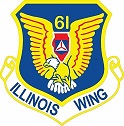 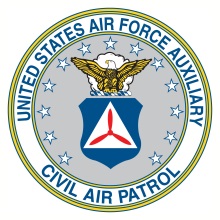 CIVIL AIR PATROLUNITED STATES AIR FORCE AUXILIARYP O Box 4027St. Charles IL 60174-9082Date goes here